R E P U B L I K A    H R V A T S K A    POŽEŠKO-SLAVONSKA ŽUPANIJA          GRAD POŽEGAGradsko izborno povjerenstvo za    provođenje izbora za članove          Vijeća Mjesnih odboraKLASA: 012-02/22-01/3URBROJ: 2177-1-01/01-22-2Požega, 17. travnja 2022.	Na temelju članka 18. i 19. Odluke o izboru članova vijeća mjesnih odbora na području Grada Požege (Službene novine Grada Požege, broj: 19/14 i 2/20.) i točke 4. Obvezatnih uputa MOGP – II o redosljedu izbornih radnji i tijeku rokova Gradsko izborno povjerenstvo za provođenje izbora za članove Vijeća Mjesnih odbora na području Grada Požege dana 17. travnja 2022. donosi sljedećuO D L U K Uo prihvaćanju i objavljivanju liste kandidata za izbor članova Vijeća mjesnih odbora na području Grada Požege – za Mjesni odbor CENTAR HRVATSKA DEMOKRATSKA ZAJEDNICA (HDZ) 3.	SOCIJALDEMOKRATSKA PARTIJA HRVATSKE (SDP)Gradsko izborno povjerenstvoza provođenje izbora začlanove Vijeća Mjesnih odbora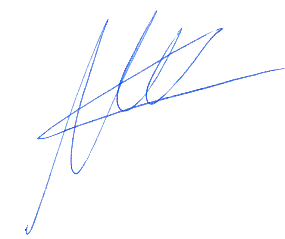  Miličević Klara, dipl.iur.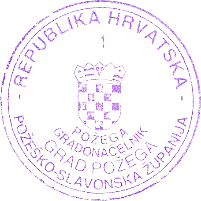 R E P U B L I K A    H R V A T S K A    POŽEŠKO-SLAVONSKA ŽUPANIJA          GRAD POŽEGAGradsko izborno povjerenstvo za     provođenje izbora za članove          Vijeća Mjesnih odboraKLASA: 012-02/22-01/3URBROJ: 2177-1-01/01-22-3Požega, 17. travnja 2022.	Na temelju članka 18. i 19. Odluke o izboru članova vijeća mjesnih odbora na području Grada Požege (Službene novine Grada Požege, broj: 19/14 i 2/20.) i točke 4. Obvezatnih uputa MOGP – II o redosljedu izbornih radnji i tijeku rokova Gradsko izborno povjerenstvo za provođenje izbora za članove Vijeća Mjesnih odbora na području Grada Požege dana 17. travnja 2022. donosi sljedećuO D L U K Uo prihvaćanju i objavljivanju liste kandidata za izbor članova Vijeća mjesnih odbora na području Grada Požege – za Mjesni odbor ARSLANOVCI HRVATSKA DEMOKRATSKA ZAJEDNICA (HDZ) SOCIJALDEMOKRATSKA PARTIJA HRVATSKE (SDP)Gradsko izborno povjerenstvoza provođenje izbora začlanove Vijeća Mjesnih odboraMiličević Klara, dipl.iur.R E P U B L I K A    H R V A T S K A    POŽEŠKO-SLAVONSKA ŽUPANIJA          GRAD POŽEGAGradsko izborno povjerenstvo za     provođenje izbora za članove          Vijeća Mjesnih odboraKLASA: 012-02/22-01/3URBROJ: 2177-1-01/01-22-4Požega, 17. travnja 2022.	Na temelju članka 18. i 19. Odluke o izboru članova vijeća mjesnih odbora na području Grada Požege (Službene novine Grada Požege, broj: 19/14 i 2/20.) i točke 4. Obvezatnih uputa MOGP – II o redosljedu izbornih radnji i tijeku rokova Gradsko izborno povjerenstvo za provođenje izbora za članove Vijeća Mjesnih odbora na području Grada Požege dana 17. travnja 2022. donosi sljedećuO D L U K Uo prihvaćanju i objavljivanju liste kandidata za izbor članova Vijeća mjesnih odbora na području Grada Požege – za Mjesni odbor BABIN VIR 1.	HRVATSKA DEMOKRATSKA ZAJEDNICA (HDZ) SOCIJALDEMOKRATSKA PARTIJA HRVATSKE (SDP)Gradsko izborno povjerenstvoza provođenje izbora začlanove Vijeća Mjesnih odboraMiličević Klara, dipl.iur.R E P U B L I K A    H R V A T S K A    POŽEŠKO-SLAVONSKA ŽUPANIJA          GRAD POŽEGAGradsko izborno povjerenstvo za     provođenje izbora za članove          Vijeća Mjesnih odboraKLASA: 012-02/22-01/3URBROJ: 2177-1-01/01-22-5Požega, 17. travnja 2022.	Na temelju članka 18. i 19. Odluke o izboru članova vijeća mjesnih odbora na području Grada Požege (Službene novine Grada Požege, broj: 19/14 i 2/20.) i točke 4. Obvezatnih uputa MOGP – II o redosljedu izbornih radnji i tijeku rokova Gradsko izborno povjerenstvo za provođenje izbora za članove Vijeća Mjesnih odbora na području Grada Požege dana 17. travnja 2022. donosi sljedećuO D L U K Uo  prihvaćanju i objavljivanju liste kandidata za izbor članova Vijeća mjesnih odbora na području Grada Požege – za Mjesni odbor GAREVICA HRVATSKA DEMOKRATSKA ZAJEDNICA (HDZ)SOCIJALDEMOKRATSKA PARTIJA HRVATSKE (SDP)Gradsko izborno povjerenstvoza provođenje izbora začlanove Vijeća Mjesnih odboraMiličević Klara, dipl.iur.R E P U B L I K A    H R V A T S K A    POŽEŠKO-SLAVONSKA ŽUPANIJA          GRAD POŽEGAGradsko izborno povjerenstvo za     provođenje izbora za članove          Vijeća Mjesnih odboraKLASA: 012-02/22-01/3URBROJ: 2177-1-01/01-22-6Požega, 17. travnja 2022.	Na temelju članka 18. i 19. Odluke o izboru članova vijeća mjesnih odbora na području Grada Požege (Službene novine Grada Požege, broj: 19/14 i 2/20.) i točke 4. Obvezatnih uputa MOGP – II o redosljedu izbornih radnji i tijeku rokova Gradsko izborno povjerenstvo za provođenje izbora za članove Vijeća Mjesnih odbora na području Grada Požege dana 17. travnja 2022. donosi sljedećuO D L U K Uo  prihvaćanju i objavljivanju liste kandidata za izbor članova Vijeća mjesnih odbora na području Grada Požege – za Mjesni odbor CIGLANA HRVATSKA DEMOKRATSKA ZAJEDNICA (HDZ)SOCIJALDEMOKRATSKA PARTIJA HRVATSKE (SDP)Gradsko izborno povjerenstvoza provođenje izbora začlanove Vijeća Mjesnih odboraMiličević Klara, dipl.iur.R E P U B L I K A    H R V A T S K A    POŽEŠKO-SLAVONSKA ŽUPANIJA          GRAD POŽEGAGradsko izborno povjerenstvo za     provođenje izbora za članove          Vijeća Mjesnih odboraKLASA: 012-02/22-01/3URBROJ: 2177-1-01/01-22-7Požega, 17. travnja 2022.	Na temelju članka 18. i 19. Odluke o izboru članova vijeća mjesnih odbora na području Grada Požege (Službene novine Grada Požege, broj: 19/14 i 2/20.) i točke 4. Obvezatnih uputa MOGP – II o redosljedu izbornih radnji i tijeku rokova Gradsko izborno povjerenstvo za provođenje izbora za članove Vijeća Mjesnih odbora na području Grada Požege dana 17. travnja 2022. donosi sljedećuO D L U K Uo prihvaćanju i objavljivanju liste kandidata za izbor članova Vijeća mjesnih odbora na području Grada Požege – za Mjesni odbor ORLJAVAHRVATSKA DEMOKRATSKA ZAJEDNICA (HDZ)SOCIJALDEMOKRATSKA PARTIJA HRVATSKE (SDP)Gradsko izborno povjerenstvoza provođenje izbora začlanove Vijeća Mjesnih odboraMiličević Klara, dipl.iur.R E P U B L I K A    H R V A T S K A    POŽEŠKO-SLAVONSKA ŽUPANIJA          GRAD POŽEGAGradsko izborno povjerenstvo za     provođenje izbora za članove          Vijeća Mjesnih odboraKLASA: 012-02/22-01/3URBROJ: 2177-1-01/01-22-8Požega, 17. travnja 2022.	Na temelju članka 18. i 19. Odluke o izboru članova vijeća mjesnih odbora na području Grada Požege (Službene novine Grada Požege, broj: 19/14 i 2/20.) i točke 4. Obvezatnih uputa MOGP – II o redosljedu izbornih radnji i tijeku rokova Gradsko izborno povjerenstvo za provođenje izbora za članove Vijeća Mjesnih odbora na području Grada Požege dana 17. travnja 2022. donosi sljedećuO D L U K Uo  prihvaćanju i objavljivanju liste kandidata za izbor članova Vijeća mjesnih odbora na području Grada Požege – za Mjesni odbor PRAULJE HRVATSKA DEMOKRATSKA ZAJEDNICA (HDZ) Gradsko izborno povjerenstvoza provođenje izbora začlanove Vijeća Mjesnih odboraMiličević Klara, dipl.iur.R E P U B L I K A    H R V A T S K A    POŽEŠKO-SLAVONSKA ŽUPANIJA          GRAD POŽEGAGradsko izborno povjerenstvo za     provođenje izbora za članove          Vijeća Mjesnih odboraKLASA: 012-02/22-01/3URBROJ: 2177-1-01/01-22-9Požega, 17. travnja 2022.	Na temelju članka 18. i 19. Odluke o izboru članova vijeća mjesnih odbora na području Grada Požege (Službene novine Grada Požege, broj: 19/14 i 2/20.) i točke 4. Obvezatnih uputa MOGP – II o redosljedu izbornih radnji i tijeku rokova Gradsko izborno povjerenstvo za provođenje izbora za članove Vijeća Mjesnih odbora na području Grada Požege dana 17. travnja 2022. donosi sljedećuO D L U K Uo  prihvaćanju i objavljivanju liste kandidata za izbor članova Vijeća mjesnih odbora na području Grada Požege – za Mjesni odbor RATARNICA HRVATSKA DEMOKRATSKA ZAJEDNICA (HDZ)Gradsko izborno povjerenstvoza provođenje izbora začlanove Vijeća Mjesnih odboraMiličević Klara, dipl.iur.R E P U B L I K A    H R V A T S K A    POŽEŠKO-SLAVONSKA ŽUPANIJA          GRAD POŽEGAGradsko izborno povjerenstvo za     provođenje izbora za članove          Vijeća Mjesnih odboraKLASA: 012-02/22-01/3URBROJ: 2177-1-01/01-22-10Požega, 17. travnja 2022.	Na temelju članka 18. i 19. Odluke o izboru članova vijeća mjesnih odbora na području Grada Požege (Službene novine Grada Požege, broj: 19/14 i 2/20.) i točke 4. Obvezatnih uputa MOGP – II o redosljedu izbornih radnji i tijeku rokova Gradsko izborno povjerenstvo za provođenje izbora za članove Vijeća Mjesnih odbora na području Grada Požege dana 17. travnja 2022. donosi sljedećuO D L U K Uo  prihvaćanju i objavljivanju liste kandidata za izbor članova Vijeća mjesnih odbora na području Grada Požege – za Mjesni odbor TEKIJA HRVATSKA DEMOKRATSKA ZAJEDNICA (HDZ) 2.	SOCIJALDEMOKRATSKA PARTIJA HRVATSKE (SDP)Gradsko izborno povjerenstvoza provođenje izbora začlanove Vijeća Mjesnih odboraMiličević Klara, dipl.iur.R E P U B L I K A    H R V A T S K A    POŽEŠKO-SLAVONSKA ŽUPANIJA          GRAD POŽEGAGradsko izborno povjerenstvo za     provođenje izbora za članove          Vijeća Mjesnih odboraKLASA: 012-02/22-01/3URBROJ: 2177-1-01/01-22-11Požega, 17. travnja 2022.	Na temelju članka 18. i 19. Odluke o izboru članova vijeća mjesnih odbora na području Grada Požege (Službene novine Grada Požege, broj: 19/14 i 2/20.) i točke 4. Obvezatnih uputa MOGP – II o redosljedu izbornih radnji i tijeku rokova Gradsko izborno povjerenstvo za provođenje izbora za članove Vijeća Mjesnih odbora na području Grada Požege dana 17. travnja 2022. donosi sljedećuO D L U K Uo  prihvaćanju i objavljivanju liste kandidata za izbor članova Vijeća mjesnih odbora na području Grada Požege – za Mjesni odbor VUČJAK HRVATSKA DEMOKRATSKA ZAJEDNICA (HDZ)Gradsko izborno povjerenstvoza provođenje izbora začlanove Vijeća Mjesnih odboraMiličević Klara, dipl.iur.R E P U B L I K A    H R V A T S K A    POŽEŠKO-SLAVONSKA ŽUPANIJA          GRAD POŽEGAGradsko izborno povjerenstvo za     provođenje izbora za članove          Vijeća Mjesnih odboraKLASA: 012-02/22-01/3URBROJ: 2177-1-01/01-22-12Požega, 17. travnja 2022.	Na temelju članka 18. i 19. Odluke o izboru članova vijeća mjesnih odbora na području Grada Požege (Službene novine Grada Požege, broj: 19/14 i 2/20.) i točke 4. Obvezatnih uputa MOGP – II o redosljedu izbornih radnji i tijeku rokova Gradsko izborno povjerenstvo za provođenje izbora za članove Vijeća Mjesnih odbora na području Grada Požege dana 17. travnja 2022. donosi sljedećuO D L U K Uo  prihvaćanju i objavljivanju liste kandidata za izbor članova Vijeća mjesnih odbora na području Grada Požege – za Mjesni odbor  ALAGINCI HRVATSKA DEMOKRATSKA ZAJEDNICA (HDZ)Gradsko izborno povjerenstvoza provođenje izbora začlanove Vijeća Mjesnih odboraMiličević Klara, dipl.iur.R E P U B L I K A    H R V A T S K A    POŽEŠKO-SLAVONSKA ŽUPANIJA          GRAD POŽEGAGradsko izborno povjerenstvo za     provođenje izbora za članove          Vijeća Mjesnih odboraKLASA: 012-02/22-01/3URBROJ: 2177-1-01/01-22-13Požega, 17. travnja 2022.	Na temelju članka 18. i 19. Odluke o izboru članova vijeća mjesnih odbora na području Grada Požege (Službene novine Grada Požege, broj: 19/14 i 2/20.) i točke 4. Obvezatnih uputa MOGP – II o redosljedu izbornih radnji i tijeku rokova Gradsko izborno povjerenstvo za provođenje izbora za članove Vijeća Mjesnih odbora na području Grada Požege dana 17. travnja 2022. donosi sljedećuO D L U K Uo  prihvaćanju i objavljivanju liste kandidata za izbor članova Vijeća mjesnih odbora na području Grada Požege – za Mjesni odbor  BANKOVCI HRVATSKA DEMOKRATSKA ZAJEDNICA (HDZ)Gradsko izborno povjerenstvoza provođenje izbora začlanove Vijeća Mjesnih odboraMiličević Klara, dipl.iur.R E P U B L I K A    H R V A T S K A    POŽEŠKO-SLAVONSKA ŽUPANIJA          GRAD POŽEGAGradsko izborno povjerenstvo za     provođenje izbora za članove          Vijeća Mjesnih odboraKLASA: 012-02/22-01/3URBROJ: 2177-1-01/01-22-14Požega, 17. travnja 2022.	Na temelju članka 18. i 19. Odluke o izboru članova vijeća mjesnih odbora na području Grada Požege (Službene novine Grada Požege, broj: 19/14 i 2/20.) i točke 4. Obvezatnih uputa MOGP – II o redosljedu izbornih radnji i tijeku rokova Gradsko izborno povjerenstvo za provođenje izbora za članove Vijeća Mjesnih odbora na području Grada Požege dana 17. travnja 2022. donosi sljedećuO D L U K Uo  prihvaćanju i objavljivanju liste kandidata za izbor članova Vijeća mjesnih odbora na području Grada Požege – za Mjesni odbor  CRKVENI VRHOVCI SOCIJALDEMOKRATSKA PARTIJA HRVATSKE (SDP)Gradsko izborno povjerenstvoza provođenje izbora začlanove Vijeća Mjesnih odboraMiličević Klara, dipl.iur.R E P U B L I K A    H R V A T S K A    POŽEŠKO-SLAVONSKA ŽUPANIJA          GRAD POŽEGAGradsko izborno povjerenstvo za     provođenje izbora za članove          Vijeća Mjesnih odboraKLASA: 012-02/22-01/3URBROJ: 2177-1-01/01-22-15Požega, 17. travnja 2022.	Na temelju članka 18. i 19. Odluke o izboru članova vijeća mjesnih odbora na području Grada Požege (Službene novine Grada Požege, broj: 19/14 i 2/20.) i točke 4. Obvezatnih uputa MOGP – II o redosljedu izbornih radnji i tijeku rokova Gradsko izborno povjerenstvo za provođenje izbora za članove Vijeća Mjesnih odbora na području Grada Požege dana 17. travnja 2022. donosi sljedećuO D L U K Uo  prihvaćanju i objavljivanju liste kandidata za izbor članova Vijeća mjesnih odbora na području Grada Požege – za Mjesni odbor  ĆOSINE LAZE SAMOSTALNA DEMOKRATSKA SRPSKA STRANKA (SDSS) Gradsko izborno povjerenstvoza provođenje izbora začlanove Vijeća Mjesnih odboraMiličević Klara, dipl.iur.R E P U B L I K A    H R V A T S K A    POŽEŠKO-SLAVONSKA ŽUPANIJA          GRAD POŽEGAGradsko izborno povjerenstvo za     provođenje izbora za članove          Vijeća Mjesnih odboraKLASA: 012-02/22-01/3URBROJ: 2177-1-01/01-22-16Požega, 17. travnja 2022.	Na temelju članka 18. i 19. Odluke o izboru članova vijeća mjesnih odbora na području Grada Požege (Službene novine Grada Požege, broj: 19/14 i 2/20.) i točke 4. Obvezatnih uputa MOGP – II o redosljedu izbornih radnji i tijeku rokova Gradsko izborno povjerenstvo za provođenje izbora za članove Vijeća Mjesnih odbora na području Grada Požege dana 17. travnja 2022. donosi sljedećuO D L U K Uprihvaćanju i objavljivanju liste kandidata za izbor članova Vijeća mjesnih odbora na području Grada Požege – za Mjesni odbor  DERVIŠAGA HAJPEK TOMISLAV  – NEZAVISNA LISTA GRUPE BIRAČAHRVATSKA DEMOKRATSKA ZAJEDNICA (HDZ)SOCIJALDEMOKRATSKA PARTIJA HRVATSKE (SDP)Gradsko izborno povjerenstvoza provođenje izbora začlanove Vijeća Mjesnih odboraMiličević Klara, dipl.iur.R E P U B L I K A    H R V A T S K A    POŽEŠKO-SLAVONSKA ŽUPANIJA          GRAD POŽEGAGradsko izborno povjerenstvo za     provođenje izbora za članove          Vijeća Mjesnih odboraKLASA: 012-02/22-01/3URBROJ: 2177-1-01/01-22-17Požega, 17. travnja 2022.	Na temelju članka 18. i 19. Odluke o izboru članova vijeća mjesnih odbora na području Grada Požege (Službene novine Grada Požege, broj: 19/14 i 2/20.) i točke 4. Obvezatnih uputa MOGP – II o redosljedu izbornih radnji i tijeku rokova Gradsko izborno povjerenstvo za provođenje izbora za članove Vijeća Mjesnih odbora na području Grada Požege dana 17. travnja 2022. donosi sljedećuO D L U K Uo  prihvaćanju i objavljivanju liste kandidata za izbor članova Vijeća mjesnih odbora na području Grada Požege – za Mjesni odbor  DONJI EMOVCI HRVATSKA DEMOKRATSKA ZAJEDNICA (HDZ)Gradsko izborno povjerenstvoza provođenje izbora začlanove Vijeća Mjesnih odboraMiličević Klara, dipl.iur.R E P U B L I K A    H R V A T S K A    POŽEŠKO-SLAVONSKA ŽUPANIJA          GRAD POŽEGAGradsko izborno povjerenstvo za     provođenje izbora za članove          Vijeća Mjesnih odboraKLASA: 012-02/22-01/3URBROJ: 2177-1-01/01-22-18Požega, 17. travnja 2022.	Na temelju članka 18. i 19. Odluke o izboru članova vijeća mjesnih odbora na području Grada Požege (Službene novine Grada Požege, broj: 19/14 i 2/20.) i točke 4. Obvezatnih uputa MOGP – II o redosljedu izbornih radnji i tijeku rokova Gradsko izborno povjerenstvo za provođenje izbora za članove Vijeća Mjesnih odbora na području Grada Požege dana 17. travnja 2022. donosi sljedećuO D L U K U o prihvaćanju i objavljivanju liste kandidata za izbor članova Vijeća mjesnih odbora na području Grada Požege – za Mjesni odbor  DRŠKOVCI NEZAVISNA LISTA DRŠKOVCI Gradsko izborno povjerenstvoza provođenje izbora začlanove Vijeća Mjesnih odboraMiličević Klara, dipl.iur.R E P U B L I K A    H R V A T S K A    POŽEŠKO-SLAVONSKA ŽUPANIJA          GRAD POŽEGAGradsko izborno povjerenstvo za     provođenje izbora za članove          Vijeća Mjesnih odboraKLASA: 012-02/22-01/3URBROJ: 2177-1-01/01-22-19Požega, 17. travnja 2022.	Na temelju članka 18. i 19. Odluke o izboru članova vijeća mjesnih odbora na području Grada Požege (Službene novine Grada Požege, broj: 19/14 i 2/20.) i točke 4. Obvezatnih uputa MOGP – II o redosljedu izbornih radnji i tijeku rokova Gradsko izborno povjerenstvo za provođenje izbora za članove Vijeća Mjesnih odbora na području Grada Požege dana 17. travnja 2022. donosi sljedećuO D L U K Uo  prihvaćanju i objavljivanju liste kandidata za izbor članova Vijeća mjesnih odbora na području Grada Požege – za Mjesni odbor  GOLOBRDCI 1. 	HRVATSKA DEMOKRATSKA ZAJEDNICA (HDZ)		                                                                            Gradsko izborno povjerenstvoza provođenje izbora začlanove Vijeća Mjesnih odboraMiličević Klara, dipl.iur.R E P U B L I K A    H R V A T S K A    POŽEŠKO-SLAVONSKA ŽUPANIJA          GRAD POŽEGAGradsko izborno povjerenstvo za     provođenje izbora za članove          Vijeća Mjesnih odboraKLASA: 012-02/22-01/3URBROJ: 2177-1-01/01-22-20Požega, 17. travnja 2022.	Na temelju članka 18. i 19. Odluke o izboru članova vijeća mjesnih odbora na području Grada Požege (Službene novine Grada Požege, broj: 19/14 i 2/20.) i točke 4. Obvezatnih uputa MOGP – II o redosljedu izbornih radnji i tijeku rokova Gradsko izborno povjerenstvo za provođenje izbora za članove Vijeća Mjesnih odbora na području Grada Požege dana 17. travnja 2022. donosi sljedećuO D L U K UZa vjeće mjesnog odbora Gornji Emovci nema predloženih kandidacijskih lista. Gradsko izborno povjerenstvoza provođenje izbora začlanove Vijeća Mjesnih odboraMiličević Klara, dipl.iur.R E P U B L I K A    H R V A T S K A    POŽEŠKO-SLAVONSKA ŽUPANIJA          GRAD POŽEGAGradsko izborno povjerenstvo za     provođenje izbora za članove          Vijeća Mjesnih odboraKLASA: 012-02/22-01/3URBROJ: 2177-1-01/01-22-21Požega, 17. travnja 2022.	Na temelju članka 18. i 19. Odluke o izboru članova vijeća mjesnih odbora na području Grada Požege (Službene novine Grada Požege, broj: 19/14 i 2/20.) i točke 4. Obvezatnih uputa MOGP – II o redosljedu izbornih radnji i tijeku rokova Gradsko izborno povjerenstvo za provođenje izbora za članove Vijeća Mjesnih odbora na području Grada Požege dana 17. trvnja 2022. donosi sljedećuO D L U K Uprihvaćanju i objavljivanju liste kandidata za izbor članova Vijeća mjesnih odbora na području Grada Požege – za Mjesni odbor  KOMUŠINA HRVATSKA DEMOKRATSKA ZAJEDNICA (HDZ)Gradsko izborno povjerenstvoza provođenje izbora začlanove Vijeća Mjesnih odboraMiličević Klara, dipl.iur.R E P U B L I K A    H R V A T S K A    POŽEŠKO-SLAVONSKA ŽUPANIJA          GRAD POŽEGAGradsko izborno povjerenstvo za     provođenje izbora za članove          Vijeća Mjesnih odboraKLASA: 012-02/22-01/3URBROJ: 2177-1-01/01-22-22Požega, 17. travnja 2022.	Na temelju članka 18. i 19. Odluke o izboru članova vijeća mjesnih odbora na području Grada Požege (Službene novine Grada Požege, broj: 19/14 i 2/20.) i točke 4. Obvezatnih uputa MOGP – II o redosljedu izbornih radnji i tijeku rokova Gradsko izborno povjerenstvo za provođenje izbora za članove Vijeća Mjesnih odbora na području Grada Požege dana 17. travnja 2022. donosi sljedećuO D L U K Uprihvaćanju i objavljivanju liste kandidata za izbor članova Vijeća mjesnih odbora na području Grada Požege – za Mjesni odbor  KRIVAJ HRVATSKA DEMOKRATSKA ZAJEDNICA (HDZ)Gradsko izborno povjerenstvoza provođenje izbora začlanove Vijeća Mjesnih odboraMiličević Klara, dipl.iur.R E P U B L I K A    H R V A T S K A    POŽEŠKO-SLAVONSKA ŽUPANIJA          GRAD POŽEGAGradsko izborno povjerenstvo za     provođenje izbora za članove          Vijeća Mjesnih odboraKLASA: 012-02/22-01/3URBROJ: 2177-1-01/01-22-23Požega, 17. travnja 2022.	Na temelju članka 18. i 19. Odluke o izboru članova vijeća mjesnih odbora na području Grada Požege (Službene novine Grada Požege, broj: 19/14 i 2/20.) i točke 4. Obvezatnih uputa MOGP – II o redosljedu izbornih radnji i tijeku rokova Gradsko izborno povjerenstvo za provođenje izbora za članove Vijeća Mjesnih odbora na području Grada Požege dana 17. travnja 2022. donosi sljedećuO D L U K Uo  prihvaćanju i objavljivanju liste kandidata za izbor članova Vijeća mjesnih odbora na području Grada Požege – za Mjesni odbor  KUNOVCI1. 	HRVATSKA DEMOKRATSKA ZAJEDNICA (HDZ)Gradsko izborno povjerenstvoza provođenje izbora začlanove Vijeća Mjesnih odboraMiličević Klara, dipl.iur.R E P U B L I K A    H R V A T S K A    POŽEŠKO-SLAVONSKA ŽUPANIJA          GRAD POŽEGAGradsko izborno povjerenstvo za     provođenje izbora za članove          Vijeća Mjesnih odboraKLASA: 012-02/22-01/3URBROJ: 2177-1-01/01-22-24Požega, 17. travnja 2022.	Na temelju članka 18. i 19. Odluke o izboru članova vijeća mjesnih odbora na području Grada Požege (Službene novine Grada Požege, broj: 19/14 i 2/20.) i točke 4. Obvezatnih uputa MOGP – II o redosljedu izbornih radnji i tijeku rokova Gradsko izborno povjerenstvo za provođenje izbora za članove Vijeća Mjesnih odbora na području Grada Požege dana 17. travnja 2022. donosi sljedećuO D L U K Uo  prihvaćanju i objavljivanju liste kandidata za izbor članova Vijeća mjesnih odbora na području Grada Požege – za Mjesni odbor  MARINDVOR HRVATSKA DEMOKRATSKA ZAJEDNICA (HDZ)	                                                                                      Gradsko izborno povjerenstvoza provođenje izbora začlanove Vijeća Mjesnih odboraMiličević Klara, dipl.iur.R E P U B L I K A    H R V A T S K A    POŽEŠKO-SLAVONSKA ŽUPANIJA          GRAD POŽEGAGradsko izborno povjerenstvo za     provođenje izbora za članove          Vijeća Mjesnih odboraKLASA: 012-02/22-01/3URBROJ: 2177-1-01/01-22-25Požega, 17. travnja 2022.	Na temelju članka 18. i 19. Odluke o izboru članova vijeća mjesnih odbora na području Grada Požege (Službene novine Grada Požege, broj: 19/14 i 2/20.) i točke 4. Obvezatnih uputa MOGP – II o redosljedu izbornih radnji i tijeku rokova Gradsko izborno povjerenstvo za provođenje izbora za članove Vijeća Mjesnih odbora na području Grada Požege dana 17. travnja 2022. donosi sljedećuO D L U K Uo  prihvaćanju i objavljivanju liste kandidata za izbor članova Vijeća mjesnih odbora na području Grada Požege – za Mjesni odbor  MIHALJEVCI HRVATSKA DEMOKRATSKA ZAJEDNICA (HDZ) Gradsko izborno povjerenstvoza provođenje izbora začlanove Vijeća Mjesnih odboraMiličević Klara, dipl.iur.R E P U B L I K A    H R V A T S K A    POŽEŠKO-SLAVONSKA ŽUPANIJA          GRAD POŽEGAGradsko izborno povjerenstvo za     provođenje izbora za članove          Vijeća Mjesnih odboraKLASA: 012-02/22-01/3URBROJ: 2177-1-01/01-22-26Požega, 17. travnja 2022.	Na temelju članka 18. i 19. Odluke o izboru članova vijeća mjesnih odbora na području Grada Požege (Službene novine Grada Požege, broj: 19/14 i 2/20.) i točke 4. Obvezatnih uputa MOGP – II o redosljedu izbornih radnji i tijeku rokova Gradsko izborno povjerenstvo za provođenje izbora za članove Vijeća Mjesnih odbora na području Grada Požege  dana 17. travnja 2022. donosi sljedećuO D L U K Uo  prihvaćanju i objavljivanju liste kandidata za izbor članova Vijeća mjesnih odbora na području Grada Požege – za Mjesni odbor  NOVA LIPAHRVATSKA DEMOKRATSKA ZAJEDNICA (HDZ)Gradsko izborno povjerenstvoza provođenje izbora začlanove Vijeća Mjesnih odboraMiličević Klara, dipl.iur.R E P U B L I K A    H R V A T S K A    POŽEŠKO-SLAVONSKA ŽUPANIJA          GRAD POŽEGAGradsko izborno povjerenstvo za     provođenje izbora za članove          Vijeća Mjesnih odboraKLASA: 012-02/22-01/3URBROJ: 2177-1-01/01-22-27Požega, 17. travnja 2022.	Na temelju članka 18. i 19. Odluke o izboru članova vijeća mjesnih odbora na području Grada Požege (Službene novine Grada Požege, broj: 19/14 i 2/20.) i točke 4. Obvezatnih uputa MOGP – II o redosljedu izbornih radnji i tijeku rokova Gradsko izborno povjerenstvo za provođenje izbora za članove Vijeća Mjesnih odbora na području Grada Požege dana 17. travnja 2022. donosi sljedećuO D L U K Uo  prihvaćanju i objavljivanju liste kandidata za izbor članova Vijeća mjesnih odbora na području Grada Požege – za Mjesni odbor  NOVI MIHALJEVCIHRVATSKA DEMOKRATSKA ZAJEDNICA (HDZ)SOCIJALDEMOKRATSKA PARTIJA HRVATSKE (SDP)Gradsko izborno povjerenstvoza provođenje izbora začlanove Vijeća Mjesnih odboraMiličević Klara, dipl.iur.R E P U B L I K A    H R V A T S K A    POŽEŠKO-SLAVONSKA ŽUPANIJA          GRAD POŽEGAGradsko izborno povjerenstvo za     provođenje izbora za članove          Vijeća Mjesnih odboraKLASA: 012-02/22-01/3URBROJ: 2177-1-01/01-22-28Požega, 17. travnja 2022.	Na temelju članka 18. i 19. Odluke o izboru članova vijeća mjesnih odbora na području Grada Požege (Službene novine Grada Požege, broj: 19/14 i 2/20.) i točke 4. Obvezatnih uputa MOGP – II o redosljedu izbornih radnji i tijeku rokova Gradsko izborno povjerenstvo za provođenje izbora za članove Vijeća Mjesnih odbora na području Grada Požege dana 17. travnja 2022. donosi sljedećuO D L U K Uprihvaćanju i objavljivanju liste kandidata za izbor članova Vijeća mjesnih odbora na području Grada Požege – za Mjesni odbor  NOVI ŠTITNJAKHRVATSKA DEMOKRATSKA ZAJEDNICA ( HDZ)Gradsko izborno povjerenstvoza provođenje izbora začlanove Vijeća Mjesnih odboraMiličević Klara, dipl.iur.R E P U B L I K A    H R V A T S K A    POŽEŠKO-SLAVONSKA ŽUPANIJA          GRAD POŽEGAGradsko izborno povjerenstvo za     provođenje izbora za članove          Vijeća Mjesnih odboraKLASA: 012-02/22-01/3URBROJ: 2177-1-01/01-22-29Požega, 17. travnja 2022.	Na temelju članka 18. i 19. Odluke o izboru članova vijeća mjesnih odbora na području Grada Požege (Službene novine Grada Požege, broj: 19/14 i 2/20.) i točke 4. Obvezatnih uputa MOGP – II o redosljedu izbornih radnji i tijeku rokova Gradsko izborno povjerenstvo za provođenje izbora za članove Vijeća Mjesnih odbora na području Grada Požege dana 17. travnja 2022. donosi sljedećuO D L U K Uprihvaćanju i objavljivanju liste kandidata za izbor članova Vijeća mjesnih odbora na području Grada Požege – za Mjesni odbor  NOVO SELOHRVATSKA DEMOKRATSKA ZAJEDNICA (HDZ)Gradsko izborno povjerenstvoza provođenje izbora začlanove Vijeća Mjesnih odboraMiličević Klara, dipl.iur.R E P U B L I K A    H R V A T S K A    POŽEŠKO-SLAVONSKA ŽUPANIJA          GRAD POŽEGAGradsko izborno povjerenstvo za     provođenje izbora za članove          Vijeća Mjesnih odboraKLASA: 012-02/22-01/3URBROJ: 2177-1-01/01-22-30Požega, 17. travnja 2022.	Na temelju članka 18. i 19. Odluke o izboru članova vijeća mjesnih odbora na području Grada Požege (Službene novine Grada Požege, broj: 19/14 i 2/20.) i točke 4. Obvezatnih uputa MOGP – II o redosljedu izbornih radnji i tijeku rokova Gradsko izborno povjerenstvo za provođenje izbora za članove Vijeća Mjesnih odbora na području Grada Požege dana 17. travnja 2022. donosi sljedećuO D L U K Uprihvaćanju i objavljivanju liste kandidata za izbor članova Vijeća mjesnih odbora na području Grada Požege – za Mjesni odbor  SEOCIHRVATSKA DEMOKRATSKA ZAJEDNICA (HDZ)Gradsko izborno povjerenstvoza provođenje izbora začlanove Vijeća Mjesnih odboraMiličević Klara, dipl.iur.R E P U B L I K A    H R V A T S K A    POŽEŠKO-SLAVONSKA ŽUPANIJA          GRAD POŽEGAGradsko izborno povjerenstvo za     provođenje izbora za članove          Vijeća Mjesnih odboraKLASA: 012-02/22-01/3URBROJ: 2177-1-01/01-22-31Požega, 17. travnja 2022.	Na temelju članka 18. i 19. Odluke o izboru članova vijeća mjesnih odbora na području Grada Požege (Službene novine Grada Požege, broj: 19/14 i 2/20.) i točke 4. Obvezatnih uputa MOGP – II o redosljedu izbornih radnji i tijeku rokova Gradsko izborno povjerenstvo za provođenje izbora za članove Vijeća Mjesnih odbora na području Grada Požege dana 17. travnja 2022. donosi sljedećuO D L U K Uprihvaćanju i objavljivanju liste kandidata za izbor članova Vijeća mjesnih odbora na području Grada Požege – za Mjesni odbor  STARA LIPAHRVATSKA DEMOKRATSKA ZAJEDNICA (HDZ)Gradsko izborno povjerenstvoza provođenje izbora začlanove Vijeća Mjesnih odboraMiličević Klara, dipl.iur.R E P U B L I K A    H R V A T S K A    POŽEŠKO-SLAVONSKA ŽUPANIJA          GRAD POŽEGAGradsko izborno povjerenstvo za     provođenje izbora za članove          Vijeća Mjesnih odboraKLASA: 012-02/22-01/3URBROJ: 2177-1-01/01-22-32Požega, 17. travnja 2022.	Na temelju članka 18. i 19. Odluke o izboru članova vijeća mjesnih odbora na području Grada Požege (Službene novine Grada Požege, broj: 19/14 i 2/20.) i točke 4. Obvezatnih uputa MOGP – II o redosljedu izbornih radnji i tijeku rokova Gradsko izborno povjerenstvo za provođenje izbora za članove Vijeća Mjesnih odbora na području Grada Požege dana 17. travnja 2022. donosi sljedećuO D L U K Uprihvaćanju i objavljivanju liste kandidata za izbor članova Vijeća mjesnih odbora na području Grada Požege – za Mjesni odbor  ŠEOVCIHRVATSKA DEMOKRATSKA ZAJEDNICA (HDZ)Gradsko izborno povjerenstvoza provođenje izbora začlanove Vijeća Mjesnih odboraMiličević Klara, dipl.iur.R E P U B L I K A    H R V A T S K A    POŽEŠKO-SLAVONSKA ŽUPANIJA          GRAD POŽEGAGradsko izborno povjerenstvo za     provođenje izbora za članove          Vijeća Mjesnih odboraKLASA: 012-02/22-01/3URBROJ: 2177-1-01/01-22-33Požega, 17. travnja 2022.	Na temelju članka 18. i 19. Odluke o izboru članova vijeća mjesnih odbora na području Grada Požege (Službene novine Grada Požege, broj: 19/14 i 2/20.) i točke 4. Obvezatnih uputa MOGP – II o redosljedu izbornih radnji i tijeku rokova Gradsko izborno povjerenstvo za provođenje izbora za članove Vijeća Mjesnih odbora na području Grada Požege dana 17. travnja 2022. donosi sljedećuO D L U K Uprihvaćanju i objavljivanju liste kandidata za izbor članova Vijeća mjesnih odbora na području Grada Požege – za Mjesni odbor  ŠKRABUTNIK1. HRVATSKA DEMOKRATSKA ZAJEDNICA (HDZ)Gradsko izborno povjerenstvoza provođenje izbora začlanove Vijeća Mjesnih odboraMiličević Klara, dipl.iur.R E P U B L I K A    H R V A T S K A    POŽEŠKO-SLAVONSKA ŽUPANIJA          GRAD POŽEGAGradsko izborno povjerenstvo za     provođenje izbora za članove          Vijeća Mjesnih odboraKLASA: 012-02/22-01/3URBROJ: 2177-1-01/01-22-34Požega, 17. travnja 2022.	Na temelju članka 18. i 19. Odluke o izboru članova vijeća mjesnih odbora na području Grada Požege (Službene novine Grada Požege, broj: 19/14 i 2/20.) i točke 4. Obvezatnih uputa MOGP – II o redosljedu izbornih radnji i tijeku rokova Gradsko izborno povjerenstvo za provođenje izbora za članove Vijeća Mjesnih odbora na području Grada Požege dana 17. travnja 2022. donosi sljedećuO D L U K Uprihvaćanju i objavljivanju liste kandidata za izbor članova Vijeća mjesnih odbora na području Grada Požege – za Mjesni odbor  ŠTITNJAKHRVATSKA DEMOKRATSKA ZAJEDNICA (HDZ)Gradsko izborno povjerenstvoza provođenje izbora začlanove Vijeća Mjesnih odboraMiličević Klara, dipl.iur..R E P U B L I K A    H R V A T S K A    POŽEŠKO-SLAVONSKA ŽUPANIJA          GRAD POŽEGAGradsko izborno povjerenstvo za     provođenje izbora za članove          Vijeća Mjesnih odboraKLASA: 012-02/22-01/3URBROJ: 2177-1-01/01-22-35Požega, 17. travnja 2022.	Na temelju članka 18. i 19. Odluke o izboru članova vijeća mjesnih odbora na području Grada Požege (Službene novine Grada Požege, broj: 19/14 i 2/20.) i točke 4. Obvezatnih uputa MOGP – II o redosljedu izbornih radnji i tijeku rokova Gradsko izborno povjerenstvo za provođenje izbora za članove Vijeća Mjesnih odbora na području Grada Požege dana 17. travnja 2022. donosi sljedećuO D L U K Uprihvaćanju i objavljivanju liste kandidata za izbor članova Vijeća mjesnih odbora na području Grada Požege – za Mjesni odbor  TURNIĆHRVATSKA DEMOKRATSKA ZAJEDNICA (HDZ)Gradsko izborno povjerenstvoza provođenje izbora začlanove Vijeća Mjesnih odboraMiličević Klara, dipl.iur.R E P U B L I K A    H R V A T S K A    POŽEŠKO-SLAVONSKA ŽUPANIJA          GRAD POŽEGAGradsko izborno povjerenstvo za     provođenje izbora za članove          Vijeća Mjesnih odboraKLASA: 012-02/22-01/3URBROJ: 2177-1-01/01-22-36Požega, 17. travnja 2022.	Na temelju članka 18. i 19. Odluke o izboru članova vijeća mjesnih odbora na području Grada Požege (Službene novine Grada Požege, broj: 19/14 i 2/20.) i točke 4. Obvezatnih uputa MOGP – II o redosljedu izbornih radnji i tijeku rokova Gradsko izborno povjerenstvo za provođenje izbora za članove Vijeća Mjesnih odbora na području Grada Požege dana 17. travnja 2022. donosi sljedećuO D L U K Uprihvaćanju i objavljivanju liste kandidata za izbor članova Vijeća mjesnih odbora na području Grada Požege – za Mjesni odbor  UGARCIHRVATSKA DEMOKRATSKA ZAJEDNICA (HDZ)Gradsko izborno povjerenstvoza provođenje izbora začlanove Vijeća Mjesnih odboraMiličević Klara, dipl.iur.R E P U B L I K A    H R V A T S K A    POŽEŠKO-SLAVONSKA ŽUPANIJA          GRAD POŽEGAGradsko izborno povjerenstvo za     provođenje izbora za članove          Vijeća Mjesnih odboraKLASA: 012-02/22-01/3URBROJ: 2177-1-01/01-22-37Požega, 17. travnja 2022.	Na temelju članka 18. i 19. Odluke o izboru članova vijeća mjesnih odbora na području Grada Požege (Službene novine Grada Požege, broj: 19/14 i 2/20.) i točke 4. Obvezatnih uputa MOGP – II o redosljedu izbornih radnji i tijeku rokova Gradsko izborno povjerenstvo za provođenje izbora za članove Vijeća Mjesnih odbora na području Grada Požege dana 17. travnja 2022. donosi sljedećuO D L U K Uprihvaćanju i objavljivanju liste kandidata za izbor članova Vijeća mjesnih odbora na području Grada Požege – za Mjesni odbor  VIDOVCIHRVATSKA DEMOKRTSKA ZAJEDNICA(HDZ)Gradsko izborno povjerenstvoza provođenje izbora začlanove Vijeća Mjesnih odboraMiličević Klara, dipl.iur.BR.IME I PREZIMENACIONALNOST ADRESAOIB1MATEJ BEGIĆHRVATGRGIN DOL 25, POŽEGA079644915102MATO MATIJEVIĆHRVATVUKOVARSKA 29, POŽEGA562519061823DANIJEL CIGANOVIĆHRVATDR. VLATKA MAČEKA 12, POŽEGA247189027454MARIJANA MATIJEVIĆ PEJIĆHRVATICADR. FRANJE TUĐMANA 5, POŽEGA246088676725ZORAN JEKIĆHRVATDR. VLATKA MAČEKA 11, POŽEGA544770088256ZVONIMIR PUSSHRVATSTJEPANA RADIĆA 26, POŽEGA157226926177RUŽICA ALABERHRVATICAALOJZIJA STEPINCA 13, POŽEGA78361189825BR.IME I PREZIMENACIONALNOST ADRESAOIB1MITAR OBRADOVIĆHRVATANTUNA KANIŽLIĆA 10, POŽEGA449683808382IVANKA VUKOVIĆHRVATICAALOJZIJA STEPINCA 6, POŽEGA475138844183DALIBOR GNJATOVIĆSRBINGRGIN DOL 12, POŽEGA643608582654NOVARA HRNJIĆMUSLIMANKAALOJZIJA STEPINCA 19, POŽEGA018067018695DRAGUTIN BUTKOHRVATANTUNA KANIŽLIĆA 4, POŽEGA772213506316DEJANA GAJIĆSRPKINJAGRGIN DOL 2, POŽEGA113820190237IVANA MARIĆHRVATICAANTUNA KANIŽLIĆA 1057418266768BR.IME I PREZIMENACIONALNOSTADRESAOIB1ZORAN KATAHRVATSNJEŽNE GOSPE 14, POŽEGA360818713652PETAR GLIBOHRVATKRALJA TOMISLAVA 1, POŽEGA544118433533MARICA LAZIĆHRVATICAVRANDUK 39, POŽEGA342039026354TOMISLAV ŠARIĆHRVATDUBROVAČKA 77, POŽEGA999989166745FRANJO HERIJANHRVATNIKOLE TESLE 38 C, POŽEGA359434148256JASNA ČERNUŠAKHRVATICAARSLANOVCI 52, POŽEGA972132603247KSENIJA PREPOLECHRVATICAVRANDUK 35 A, POŽEGA69776305727BR.IME I PREZIMENACIONALNOSTADRESAOIB1LUKA SAMARDŽIJAHRVATDUBROVAČKA 97, POŽEGA650533592792VLADIMIR STANIĆSRBINARSLANOVCI 34, POŽEGA243118639913ANĐELKA VUKOVIĆHRVATICASNJEŽNE GOSPE 25, POŽEGA970719482664VINKO BENIĆHRVATTOČAK 14, POŽEGA636479035775PAVA KOLARIĆHRVATICASNJEŽNE GOSPE 20, POŽEGA900117933466JOSIP KOLARIĆHRVATSNJEŽNE GOSPE 20, POŽEGA153190414177ŽELJKO SAMARDŽIJAHRVATARSLANOVCI 57, POŽEGA10303785015BR.IME I PREZIMENACIONALNOSTADRESAOIB1VJEKOSLAV MATAIĆHRVATMIROSLAVA KRLEŽE 20, POŽEGA468395052202LUKA HEĆIMOVIĆHRVATMIROSLAVA KRLEŽE 2, POŽEGA291082302963MILAN HEINHRVATSLAVKA KOLARA 20, POŽEGA090931553654ANDREA MULJEVIĆHRVATICAANTUNA GUSTAVA MATOŠA 20, POŽEGA873452506095LEO PEJAKOVIĆHRVATSLAVKA KOLARA 2 B, POŽEGA174112025136IVAN MATIJEVIĆHRVATMIROSLAVA KRLEŽE 4, POŽEGA840060886427ANTUN PRANJIĆHRVATVLADIMIRA NAZORA 12, POŽEGA21578834754BR.IME I PREZIMENACIONALNOSTADRESAOIB1PETAR JURKOVIĆHRVAT MIROSLAVA KRLEŽE 20, POŽEGA272922827692VESNA MILAŠINOVIĆHRVATICAANTUNA GUSTAVA MATOŠA 32, POŽEGA021434144713ROBERT DEMOHRVATTINA UJEVIĆA 24, POŽEGA443015565274MARKO MILAŠINOVIĆSRBINVANJE RADAUŠA 4, POŽEGA074317830405ANDRIJANA MUDRINOVIĆHRVATICAVLADIMIRA NAZORA 1, POŽEGA411216973466JASENKA LEŠIĆHRVATICARUĐERA BOŠKOVIĆA 11, POŽEGA407656483137BOJAN ĐURĐEVIĆNEOPREDIJELJENMIROSLAVA KRLEŽE 2, POŽEGA36839696804BR.IME I PREZIMENACIONALNOSTADRESAOIB1TOMISLAV DIDOVIĆHRVATDOMOBRANSKA 15, POŽEGA330257748802MARKO RAGUŽHRVATJOSIPA PAVIČIĆA 17, POŽEGA567133999663MARIJA TEŠIJA BLAŽEVIĆHRVATICAJULIJA KEMPFA 25, POŽEGA630213600294SANJA FRANJIĆHRVATICAJOSIPA EUGENA TOMIĆA 17, POŽEGA914051866955IGOR LESKOVARHRVATJOSIPA RUNJANINA 1 A, POŽEGA460984541656FRANCISKO DIDOVIĆHRVATDOMOBRANSKA 15, POŽEGA554565079017SANELA KOVAČEVIĆHRVATICAJULIJA KEMPFA 47, POŽEGA45605763083BR.IME I PREZIMENACIONALNOSTADRESAOIB1VERICA NIKŠIĆHRVATICAŽUPANIJSKA 26, POŽEGA777013771582IVANA BOUČEKHRVATICAŽUPANIJSKA 23, POŽEGA593609010383ŽELJKO MARKETANOVIĆHRVATJULIJA KEMPFA 8A, POŽEGA328946537984ZLATICA BIKIĆHRVATICAPRIMORSKA 7, POŽEGA732854596085NADA PAVKOVIĆHRVATICASLAVONSKA 11, POŽEGA807125940676SPOMENKA OSTOJIĆHRVATICAJ. E. TOMIĆA 8, POŽEGA266065691457ŽARKO OSTOJIĆHRVATJ. E. TOMIĆA 8, POŽEGA03242113123BR.IME I PREZIMENACIONALNOSTADRESAOIB1JOSIP PAVUNČECHRVATIVE ČAKALIĆA 21, POŽEGA630543090632SARA ŽIVKOVIĆHRVATICAPAVLA RADIĆA 126, POŽEGA581228175063BORIS BELAKHRVATPAVLA RADIĆA 14, POŽEGA680699706934VELIMIR JELAVIĆHRVATPAVLA RADIĆA 72, POŽEGA395821794315ZDENKO PERZELHRVATPAVLA RADIĆA 285, POŽEGA762560686066LUKA MALČIĆHRVATPAVLA RADIĆA 20, POŽEGA173668041397LOVRO BARIĆ - PILIĆHRVATPAVLA RADIĆA 42, POŽEGA67672439546BR.IME I PREZIMENACIONALNOSTADRESAOIB1MARICA PERŠE HRVATICAZELENA 6,POŽEGA655379359052VINKO PAUKNERHRVATJOSIPA PAVIŠEVIĆA 29, POŽEGA175186800133ANĐA GITTHRVATICAPAVLA RADIĆA 59, POŽEGA662081436814JOSIP MAUTNERHRVATPAVLA RADIĆA 104, POŽEGA569578560965MARINA BUMBAHRVATICAPAVLA RADIĆA 191, POŽEGA887428718036IVAN PAUKNERHRVATJOSIPA PAVIŠEVIĆA 27, POŽEGA191741116607JOSIP PEJNOVIĆHRVATVILIMA JUSTA 4, POŽEGA41487372186BR.IME I PREZIMENACIONALNOSTADRESAOIB1STJEPAN GOLIĆHRVATANTE STARČEVIĆA 25, POŽEGA113574480192IVAN ZVONIMIR JURKOVIĆHRVATANTE STARČEVIĆA 144, POŽEGA013351498783HRVOJE CERANIĆHRVATBANA PAVLA ŠUBIĆA 21, POŽEGA502863599744ANTO BILOBRKHRVATBANA JOSIPA JELAČIĆA 98, POŽEGA787548378845DAVOR ODOLJEVIĆHRVATKRALJA DRŽISLAVA 11, POŽEGA317378681506NATALIJA ĆAVARHRVATICAKRALJA ZVONIMIRA 8, POŽEGA806350248307VLADIMIR ŠIMUNOVIĆ HRVATFRA KAJE ADŽIĆA 48, POŽEGA 05037298737BR.IME I PREZIMENACIONALNOSTADRESAOIB1MARTINA VLAŠIĆ ILJKIĆ HRVATICABANA P. BERISLAVIĆA 5, POŽEGA 380771619082KRISTINA ŠIMIĆHRVATICAZRINSKA 2, POŽEGA570977380393ANKA ČORHRVATICAKNEZA LJUDEVITA POSAVSKOG 14, POŽEGA650994522934VJERAN BLAŠKOVIĆHRVATBANA JOSIPA JELAČIĆA 3, POŽEGA240255331795GORDANA BOGDANOVIĆHRVATICAA.STRAČEVIĆA 96, POŽEGA055099694926ZDENKA GORJANACHRVATICAMILKE TRNINE 8, POŽEGA730491335937IVANKA DEVČIĆHRVATICAANTE STARČEVIĆA 58, POŽEGA54282377496BR.IME I PREZIMENACIONALNOSTADRESAOIB1ANTO BRKIĆ HRVATEUGENA KVATERNIKA 79, POŽEGA934573751462KRUNO BLAŽEVIĆHRVATCERNIČKA 41, POŽEGA785734774253ELVIS ARAMBAŠIĆHRVATVARELOVAC 2, POŽEGA434309803274IVAN EFINGERHRVATCERNIČKA 53, POŽEGA183844416875KREŠIMIR ČULJAKHRVATBORISA HANŽEKOVIĆA 5, POŽEGA536376286706JOSIP PEJAKOVIĆHRVATEUGENA KVATERNIKA 87660248807727DALIBOR HRUNKA HRVATMAKSE KUNTARIĆA 20, POŽEGA 59044621310BR.IME I PREZIMENACIONALNOSTADRESAOIB1HRVOJE TOMIĆ HRVATHRVATSKIH BRANITELJA 111, POŽEGA338827241032DANIJEL GELENČIRHRVATOSJEČKA 115, POŽEGA331747370163PETAR PAVIĆHRVATHRVATSKIH BRANITELJA 75B, POŽEGA320169177514ĐURO POLJANACHRVATANDRIJE HEBRANGA 8, POŽEGA217312285265GOJKO BAŠIĆHRVATOSJEČKA 24, POŽEGA816757815336DAMIR RALJEVIĆHRVATMLINSKA 5, POŽEGA432107368977JOSIP TOMLJENOVIĆHRVATMLINSKA 99, POŽEGA28869724037BR.IME I PREZIMENACIONALNOSTADRESAOIB1MARIN OREŠKOVIĆHRVATJOSIPA JURJA STROSSMAYERA 41, POŽEGA521970089062KSENIJA KNEZOVIĆHRVATICASV. JOSIPA 57, POŽEGA595277911983IVAN PAPACHRVATSVETOG JOSIPA 54, POŽEGA459864124024EMANUELA PEČIHRVATICAKALVARIJA 5, POŽEGA579816279355SAŠA RAKIĆHRVATJOSIPA JURJA STROSSMAYERA 6, POŽEGA018660117056ANAMARIJA JURČEVIĆHRVATICASVETOG ROKA 68, POŽEGA428190936117MATO ĆORLUKAHRVATSVETOG JOSIPA 55, POŽEGA04850005933BR.IME I PREZIMENACIONALNOSTADRESAOIB1DINKO ZIMAHRVATKALVARIJA 27, POŽEGA461103525912DAMIR DRAGIČEVIĆ HRVATRADNIČKA 5, POŽEGA575670843063JOVAN BOGDANOVIĆSRBINVATROSLAVA LISINSKOG 17, POŽEGA613903204574OLIVIA CORDAZZOHRVATICARADNIČKA 12, POŽEGA352310520095DAVOR VRANIĆHRVATPETRA PRERADOVIĆA 35, POŽEGA846737335436ANA PRANJIĆHRVATICASVETOG ROKA 11, POŽEGA970011526557JOCO MALETIĆSRBINPETRA PRERADOVIĆA 21, POŽEGA46249721360BR.IME I PREZIMENACIONALNOSTADRESAOIB1JOSIP LUČANHRVATIVANA MESNERA 23, POŽEGA751428666172ANTO PAVLIČEVIĆHRVATSVETOG DUHA 31A, POŽEGA372989496253IVAN FRANEKIĆHRVATPOŽEŠKI VINOGRADARSKI PUT 14, POŽEGA354213916274DARKO PELCLHRVATJAGODNJAK 51, POŽEGA953281991175MATEJ ŠPORČIĆHRVATJAGODNJAK 2, POŽEGA5432667392767RENATO TOMLJANOVIĆBORIS GRETZERHRVATHRVATSOKOLOVA 74, POŽEGAVUČJAK 16, POŽEGA8863045250610425668277BR.IME I PREZIMENACIONALNOSTADRESAOIB1VJEKOSLAV LEGACHRVATALAGINCI 47 A, ALAGINCI751207874452LUKA KAKUKHRVATALAGINCI 25, ALAGINCI885525390293NIKICA MARIĆHRVATALAGINCI 10, ALAGINCI453831673404PERICA KAKUKHRVATALAGINCI 53, ALAGINCI134701645185MARKO DOKOZIĆHRVATALAGINCI 43, ALAGINCI59114159653BR.IME I PREZIMENACIONALNOSTADRESAOIB1KARMENKA PLEŠIĆHRVATICABANKOVCI 11, BANKOVCI658807043982ZORAN TKALACHRVATBANKOVCI 22, BANKOVCI494016793333GORDANA PETROVIĆHRVATICABANKOVCI 42, BANKOVCI 956030736444ĐURĐICA VALENTIĆHRVATICABANKOVCI 12, BANKOVCI 638108978325IVAN VALENTIĆHRVATBANKOVCI 12, BANKOVCI81257532810BR.IME I PREZIMENACIONALNOSTADRESAOIB1ŽELJKO RAJČEVIĆSRBINCRKVENI VRHOVCI 1, POŽEGA397340563152MILANKA RAJČEVIĆSRPKINJACRKVENI VRHOVCI 1, POŽEGA 198649894173ZLATKO STOJČINOVIĆSRBINGRADSKI VRHOVCI 4, POŽEGA365041087914LJUBICA STOJČINOVIĆ SRPKINJAGRADSKI VRHOVCI 4, POŽEGA149619077085DRAGAN DANILOVIĆ SRPKINJACRKVENI VRHOVCI 32, POŽEGA65808450628BR.IME I PREZIME NACIONALNOSTADRESAOIB1DALIBOR GRABUSINSRBINVASINE LAZE 3, POŽEGA 862504087372ANTONIJO DOGRAJIĆSRBINĆOSINE LAZE 18, POŽEGA 803048113893JOSIP FRANIKIĆHRVATĆOSINE LAZE 5, POŽEGA 497139300004DANIJEL DOGRAJIĆSRBINĆOSINE LAZE 18, POŽEGA 353304311635BRANISLAV KLAIĆSRBINVASINE LAZE 16, POŽEGA 84425060582BR.IME I PREZIMENACIONALNOSTADRESAOIB1TOMISLAV HAJPEKHRVATBAGDALA 6, DERVIŠAGA833999435122DUBRAVKO HRANJECHRVATORLJAVSKA 16, DERVIŠAGA751304949083BARIŠA RAŠIĆHRVATPAVLA RADIĆA 8, DERVIŠAGA336654764534ANTUN GAVRANHRVATPAVLA RADIĆA 7, DERVIŠAGA428313809675JOSIP KAMBERHRVATMARKA MARIĆA 4, DERVIŠAGA443123484456JASMINKA HAJPEKHRVATICABAGDALA 6, DERVIŠAGA565057718467SVJETLANA DŽOMBAHRVATICAKRALJA KREŠIMIRA 13, DERVIŠAGA08648096745BR.IME I PREZIMENACIONALNOSTADRESAOIB1MARKO LEKOHRVATŠKOLSKA 11A, DERVIŠAGA731060715022DRAGO ČONDRIĆHRVATVINOGRADSKA 5A, DERVIŠAGA139182795313ŽELJKO ŠUTALOHRVATSTJEPANA RADIĆA 72, DERVIŠAGA338474786994ALBINKO BAGARIĆHRVATSTJEPANA RADIĆA 15 A, DERVIŠAGA990305988705TIHOMIR ROSANIHRVATSTJEPANA RADIĆA 139, DERVIŠAGA321865170766TOMISLAV ŠKODAHRVATSTJEPANA RADIĆA 121, DERVIŠAGA960664955017ŽELJKO KURTUŠIĆHRVATPAVLA RADIĆA 10, DERVIŠAGA44959418217BRIME I PREZIMENACIONALNOSTADRESAOIB1IVANKA MITROVIĆNEOPREDIJELJENARADNIČKA 2, DERVIŠAGA035108961572ADAM MITROVIĆHRVATRADNIČKA 2, DERVIŠAGA438179367923ANKICA MITROVIĆHRVATICASTJEPANA RADIĆA 61, DERVIŠAGA450658293074MATO MARJANOVIĆHRVATSTJEPANA RADIĆA 105, DERVIŠAGA006969033545MARICA BOGNARHRVATICASTJEPANA RADIĆA 34, DERVIŠAGA817472439766ĐURĐICA KRČMAHRVATICASTJEPANA RADIĆA 51, DERVIŠAGA975311137537VINKO MITROVIĆHRVATSTJEPANA RADIĆA 61, DERVIŠAGA59020885788BR.IME I PREZIMENACIONALNOSTADRESAOIB1FRANJO BUNJEVACHRVATDONJI EMOVCI 12, DONJI EMOVCI676308174062MIRKO PANDŽIĆHRVATDONJI EMOVCI 40, DONJI EMOVCI231067910803IVAN VIDOVIĆHRVATDONJI EMOVCI 36, DONJI EMOVCI172770876784NIKO PULJIĆHRVATDONJI EMOVCI 30 E, DONJI EMOVCI 177063321335DAMIR PANDŽIĆHRVATDONJI EMOVCI 3B, DONJI EMOVCI 47800077885BR.IME I PREZIMENACIONALNOSTADRESAOIB1MATO VIDOVIĆHRVATBRAĆE RADIĆ 1 B, DRŠKOVCI139837950292MARIJAN ADŽIĆ HRVATBRAĆE RADIĆ 57, DRŠKOVCI852336269113IVAN BEŠLIĆHRVATBRAĆE RADIĆ 43, DRŠKOVCI213813918494DOMAGOJ BEGOVIĆHRVATBRAĆE RADIĆ 7, DRŠKOVCI803280678305IVAN VINKOVIĆHRVATBRAĆE RADIĆ 20,DRŠKOVCI058108548696IVAN VLAHOVIĆHRVATBRAĆE RADIĆ 29, DRŠKOVCI458219718857IVICA PETRIČEVIĆHRVATBRAĆE RADIĆ 62, DRŠKOVCI16310865965BR.IME I PREZIMENACIONALNOSTADRESAOIB1NIKOLA JURIŠIĆHRVATGOLOBRDCI 74, GOLOBRDCI332839508722BLAŽ SUPANHRVATGOLOBRDCI 82, GOLOBRDCI136266554293VJEKOSLAV MARIČEVIĆHRVATGOLOBRDCI 121, GOLOBRDCI112818401834JOSIP MARGETAHRVATGOLOBRDCI 5, GOLOBRDCI679502488995ANTUN JURGECHRVATGOLOBRDCI 34, GOLOBRDCI77970976334BR.IME I PREZIMENACIONALNOSTADRESAOIB1MILAN BUDIMILĆHRVATKOMUŠINA 21, KOMUŠINA858035322032MATO ŠKORIĆHRVATKOMUŠINA 7, KOMUŠINA083744844043GORAN PETROVIĆSRBINKOMUŠINA 4A, KOMUŠINA774247517375GOJKO PETROVIĆSRBINKOMUŠINA 23, KOMUŠINA775275034225MIRO VIDIĆSRBINKOMUŠINA 10, KOMUŠINA22314961584BR.IME I PREZIMENACIONALNOST             ADRESAOIB1ZVONKO MIHELECHRVATKRIVAJ 13, KRIVAJ685024431862DAMIR PIPIĆHRVATKRIVAJ 14, KRIVAJ984560884313IVICA KELEČIĆHRVATKRIVAJ 19, KRIVAJ056646739894IVICA BLIMHRVATKRIVAJ 2 A, KRIVAJ689536484015GABRIJELA MIHELECHRVATICAKRIVAJ 13, KRIVAJ49789383957BR.IME I PREZIMENACIONALNOSTADRESAOIB1STJEPAN ŠPIRANECHRVATKUNOVCI 1 B, KUNOVCI437957135752KATICA ŠPIRANECHRVATICAKUNOVCI 1 C, KUNOVCI491850572663DAMIR GJURIČIĆHRVATKUNOVCI 13, KUNOVCI278953852244NIKOLA PAUNHRVATKUNOVCI 2, KUNOVCI860632858545RENATA ŠPIRANECHRVATICAKUNOVCI 1 B, KUNOVCI53746781880BR.IME I PREZIMENACIONALNOSTADRESAOIB1ŽELJKO BIĆANIĆHRVATMARINDVOR 33, MARINDVOR173392134622VALENTINA BIĆANIĆHRVATICAMARINDVOR 35, MARINDVOR363496597883REBEKA BIČANIĆHRVATICAMARINDVOR 35, MARINDVOR453485497914MANDA VALENTAHRVATICAMARINDVOR 43 A, MARINDVOR779074521145ANA SIGURNJAKHRVATICAMARINDVOR 11 A, MARINDVOR86106271108BR.IME I PREZIMENACIONALNOSTADRESAOIB1ZDENKO BOŽIĆHRVATSTJEPANA RADIĆA 74, MIHALJEVCI792723808992STIPAN VRBANHRVATKOLODVORSKA 8, MIHALJEVCI704284852773IVANA ŠTETIĆHRVATICAPRIMORSKA 23, MIHALJEVCI623654372384DAMIR VASIĆHRVATSTJEPANA RADIĆA 34, MIHALJEVCI607131713635ŽELJKO KERNERHRVATZRINSKA 4, MIHALJEVCI273325755096MARIO BEGOVIĆHRVATSTJEPANA RADIĆA 52, MIHALJEVCI357875808247SLAVKO SASHRVATSTJEPANA RADIĆA 8, MIHALJEVCI28938451681BR.IME I PREZIMENACIONALNOSTADRESAOIB1TOMISLAV KOMADINAHRVATNOVA LIPA 12 a, NOVA LIPA027137836082ŽELJKO GRGIĆHRVATNOVA LIPA 21, NOVA LIPA219099435903DARIO MARCELJAHRVATNOVA LIPA 13, NOVA LIPA367382525774ANĐELKA ČOLIĆHRVATICANOVA LIPA 17, NOVA LIPA121422721055ZVONKO ČOLIĆHRVATNOVA LIPA 2c, NOVA LIPA92044987548BR.IME I PREZIMENACIONALNOSTADRESA     OIB1JOSIP PAVELIĆHRVATNOVI MIHALJEVCI 75A,  NOVI MIHALJEVCI286309825832 VERICA JURIĆ HRVATICANOVI MIHALJEVCI 15A,  NOVI MIHALJEVCI22730033624345MILE JURIĆ DANIELA RELOTAVINKO KOVAČEVIĆHRVATHRVATICAHRVATNOVI MIHALJEVCI 39, NOVI MIHALJEVCINOVI MIHALJEVCI 26, NOVI MIHALJEVCINOVI MIHALJEVCI 1, NOVI MIHALJEVCI491914927547196440587474025165828BR.IME I PREZIMENACIONALNOSTADRESA   OIB1STANKO VASIĆSRBINNOVI MIHALJEVCI 7, NOVI MIHALJEVCI854794469522GORAN PIŠČEVIĆHRVATNOVI MIHALJEVCI 45, NOVI MIHALJEVCI461237189003ANICA ILIČIĆHRVATICANOVI MIHALJEVCI 75 B, NOVI MIHALJEVCI336416659374ALEN LOUČHRVATNOVI MIHALJEVCI 55, NOVI MIHALJEVCI769128767355NADA PIŠČEVIĆHRVATICANOVI MIHALJEVCI 45, NOVI MIHALJEVCI20061144624BR.IME I PREZIMENACIONALOSTADRESAOIB1KRISTINA ČULJAKHRVATICANOVI ŠTITNJAK 1, NOVI ŠTITNJAK486635630542MATO MARINOVIĆHRVATNOVI ŠTITNJAK 17, NOVI ŠTITNJAK891249940823DARKO PERIĆHRVATNOVI ŠTITNJAK 7 a, NOVI ŠTITNJAK330557738344IVAN BURIĆHRVATNOVI ŠTITNJAK 18, NOVI ŠTITNJAK003211490145ROBERT BREZICKIHRVATNOVI ŠTITNJAK 27, NOVI ŠTITNJAK81622879239BR.IME I PREZIMENACIONALNOSTADRESAOIB1SILVIJA SERTIĆHRVATICANOVLJANSKA 35, NOVO SELO357957298202DINO ANDRIĆHRVATHRVATSKIH DRAGOVOLJACA 37 A, NOVO SELO161077173073KRISTINA PAULIĆHRVATICAVINORODNA 9,  NOVO SELO372074435684IVICA MULLERHRVATHRVATSKIH DRAGOVOLJACA 1, NOVO SELO322145195835JOSIPA TEKAVČIĆHRVATICAHRVATSKIH DRAGOVOLJACA 119, NOVO SELO579794735616IVICA JAKIĆHRVATHRVATSKIH DRAGOVOLJACA 59,  NOVO SELO268556390707DARIO ZASTAVNIKHRVATHRVATSKIH DRAGOVOLJACA 27, NOVO SELO52435378426BR.IME I PREZIMENACIONALNOSTADRESAOIB1MIHAELA KOVAČEVIĆHRVATICASEOCI 8, SEOCI324983894442BARBARA VUKOVIĆHRVATICASEOCI 76 , SEOCI162251211853ZORAN KOVAČEVIĆHRVATSEOCI 8 , SEOCI966414202964MARIJAN MATIĆHRVATSEOCI 12 , SEOCI499098737845STJEPAN FRANEKIĆHRVATSEOCI 106 , SEOCI17880500273BR.IME I PREZIMENACIONALNOSTADRESAOIB1JOZO KOPAČEVIĆHRVATSTARA LIPA 21, STARA LIPA361076671732ANTONIO VINKOVIĆHRVATSTARA LIPA 81, STARA LIPA190673761463NIKOLINA GRBAVACHRVATSTARA LIPA 2, STARA LIPA419931664644SINIŠA VUKOMANOVIĆ SRBINSTARA LIPA 21 A, STARA LIPA370197038925VJEKOSLAV MARINOVIĆ HRVATSTARA LIPA 33, STARA LIPA40855135665BR.IME I PREZIMENACIONALNOSTADRESAOIB1IVAN LEGACHRVATŠEOVCI 6, ŠEOVCI472063567062TOMISLAV KOŽIĆHRVATŠEOVCI 2A ŠEOVCI892843900893DAMIR HRVAĆANIN HRVATŠEOVCI 31, ŠEOVCI664263514484IVICA SAMARDŽIJAHRVATŠEOVCI 18, ŠEOVCI550759000265ŽELJKO DEVČIĆHRVATŠEOVCI 51, ŠEOVCI40063380482BR.IME I PREZIMENACIONALNOSTADRESAOIB1JOZO BLAŽEVIĆ HRVATŠKRABUTNIK 14, ŠKRABUTNIK033572000802VLADIMIR DELAČHRVATŠKRABUTNIK 23, ŠKRABUTNIK862298121823JOSIP BLAŽEVIĆHRVATŠKRABUTNIK 16, ŠKRABUTNIK2336344331945NEDELJKA BLAŽEVIĆZVONKO BALASHRVATICAHRVATŠKRABUTNIK 16, ŠKRABUTNIKŠKRABUTNIK 61, ŠKRABUTNIK2486040163467179119751BR.IME I PREZIMENACIONALNOSTADRESAOIB1DAMIR MARINOVIĆHRVATŠTITNJAK 46, ŠTITNJAK132936202622TOMISLAV BALENHRVATŠTITNJAK 12, ŠTITNJAK709339234233DRAŽEN LONČAREVIĆHRVATŠTITNJAK 1A, ŠTITNJAK265989592504MILKA LONČAREVIĆ HRVATICAŠTITNJAK 7, ŠTITNJAK162727086775MARKO CVITIĆHRVATŠTITNJAK 11, ŠTITNJAK75422272643BR.IME I PREZIMENACIONALNOSTADRESAOIB1DRAŽEN VRANIĆHRVATTURNIĆ 28, TURNIĆ677854982742VLADO BIĆANIĆHRVATTURNIĆ 35, TURNIĆ737778147833VLADO VRANIĆHRVATTURNIĆ 28, TURNIĆ631432326504SLAVKO GANIĆHRVATTURNIĆ 20, TURNIĆ664684187485FRANO GANIĆHRVATTURNIĆ 20, TURNIĆ79869219577BR.IME I PREZIMENACIONALNOSTADRESAOIB1MARIJANA PAPRATOVIĆHRVATICAUGARCI 26, UGARCI800902073832IVAN RAŠIĆHRVATUGARCI 5, UGARCI131389086793ZDRAVKO ĐURINAHRVATUGARCI 24, UGARCI398642323884IVAN BRADIĆHRVATUGARCI 34, UGARCI892732164805ŠTEFANIJA ŠIRANOVIĆHRVATICAUGARCI 9, UGARCI40932424973BR.IME I PREZIMENACIONALNOSTADRESAOIB1JOSIP ŠIRIĆHRVATSVETOG VALENTINA 40, VIDOVCI181999961882STJEPAN BONIĆHRVATORLJAVSKA 1D, VIDOVCI373022449923LJUBAN ČOLIĆHRVATSTJEPANA RADIĆA 19, VIDOVCI377885027944DALIBOR VRANIĆHRVATSTJEPANA FERIĆA 3, VIDOVCI657335810015MARIJA ČONDRIĆHRVATICASTJEPANA RADIĆA 49A, VIDOVCI637826858936ANETA VRANIĆHRVATICASTJEPANA FERIĆA 3, VIDOVCI238918084617DARIJA BUDIMLIĆHRVATICAJOSIPA MUŽEVIĆA 14, VIDOVCI05293009221